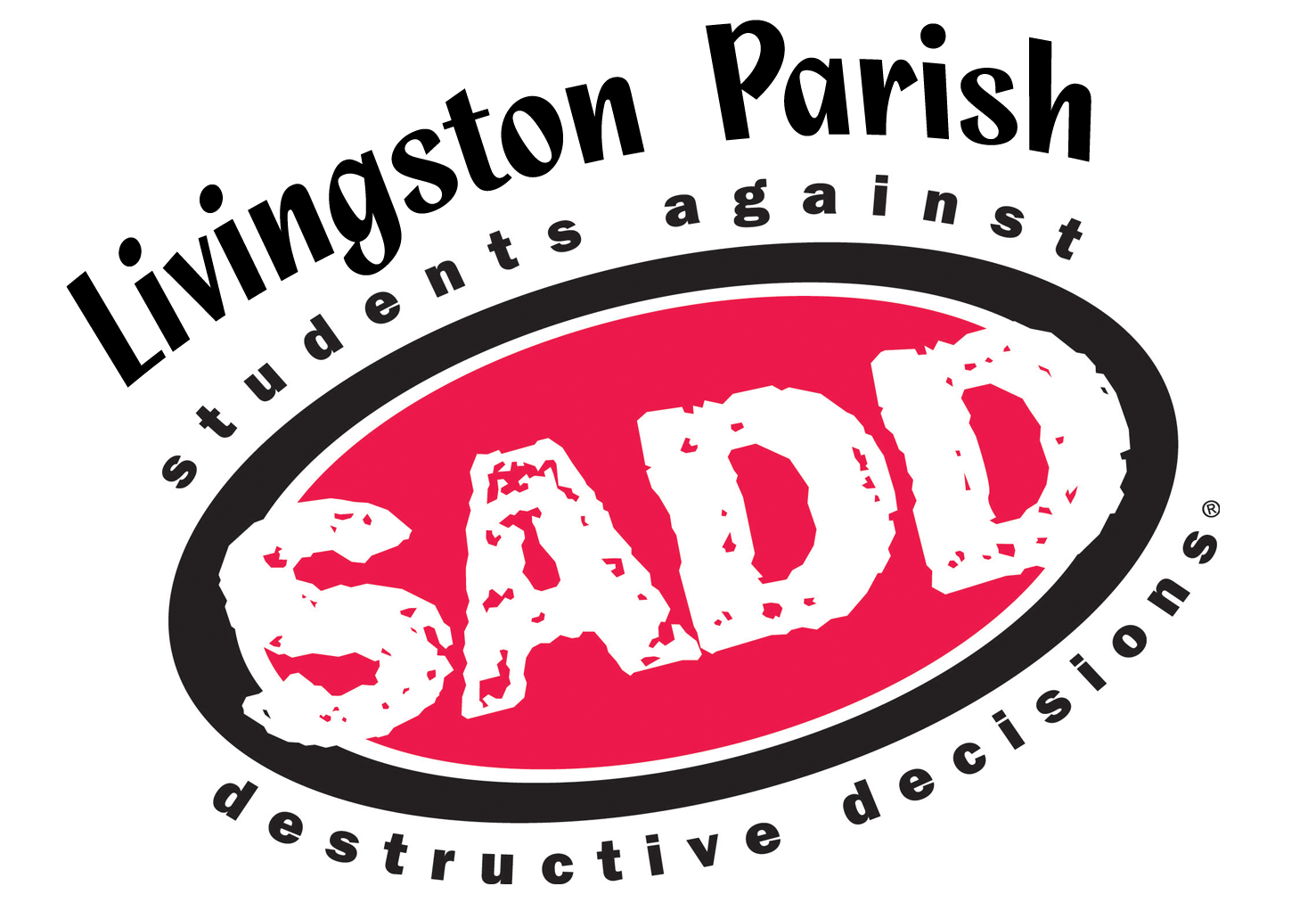 About the SLCThe student leadership council is a community youth forum that works to further the mission of the organization.  SADD’s mission is to empower young people to successfully confront the risks and pressures that challenge them in their daily lives. SLC members grow and strengthen their leadership skills and gain travel, training, and public speaking opportunities.  Members of the SLC work with their peers to promote health and safety initiatives in their schools and communities. Duties and Roles of MembersPlan, implement, and attend activities and events concerning issues at the campus, parish, and state level.Fundraise to continue the organization’s efforts.Work with peers to grow and start SADD chapters at their respective schools. Speak with members of the press or public on issues related to SADD’s mission.Provide the organization with youth insight and perspective on strategic planning, programming, trainings, and workshops.Serve as a role model for SADD students. This is achieved by having a positive attitude, and being alcohol, tobacco, and drug free.  Members must abide by all traffic safety laws.Generally, the SLC meets on the third Thursday of each month.Application RequirementsMust be in 9-12 grade.Submit completed application via email (divy@lpsadd.org) no later than Monday, September 9, 2019.Include a letter of recommendation from a teacher, sponsor, or community leader.Include a copy of last year’s report card.SLC ApplicationDate		Name		Gender	Address	Date of Birth	School	Grade Level	If you have a SADD club at your school, how many years have you been a member?  (Include the current school year.)		Email Address	Phone Number	Parent/Guardian’s Name			Parent/Guardian’s Phone Number	Parent/Guardian’s Email			Social MediaSocial media plays a key role in our efforts to spread our prevention messages.  We also use social media to communicate with members.  Please list your accounts.Facebook (on your page, copy the link at the top and paste below)Twitter HandleInstagram HandleWho is your role model and why?We all deal with people we dislike.  Why did you dislike a classmate or coworker and how did you deal with it?How would your best friend describe you? What movie or Netflix series deserves a sequel?  Why?If you could give your childhood self some advice what would it be?What do you like the most about your school and why?  What do you like the least about your school and why?Defend your drug free lifestyle to someone who drinks alcohol at a party every weekend.Prevention RankingRank these topics 1-7 according to how prevalent they were last year at your school, with 1 being most prevalent. Which topics are you most interested in working on?Email to divy@lpsadd.org by September 9.alcoholbullyingfightingmarijuanaprescription drug abusetexting & drivingtobacco